FLÖDESSCHEMA		GUL TEXT = OBJEKTANPASSAS   GRÖN TEXT = HJÄLPTEXT, TAS BORT EFTER INFÖRANDE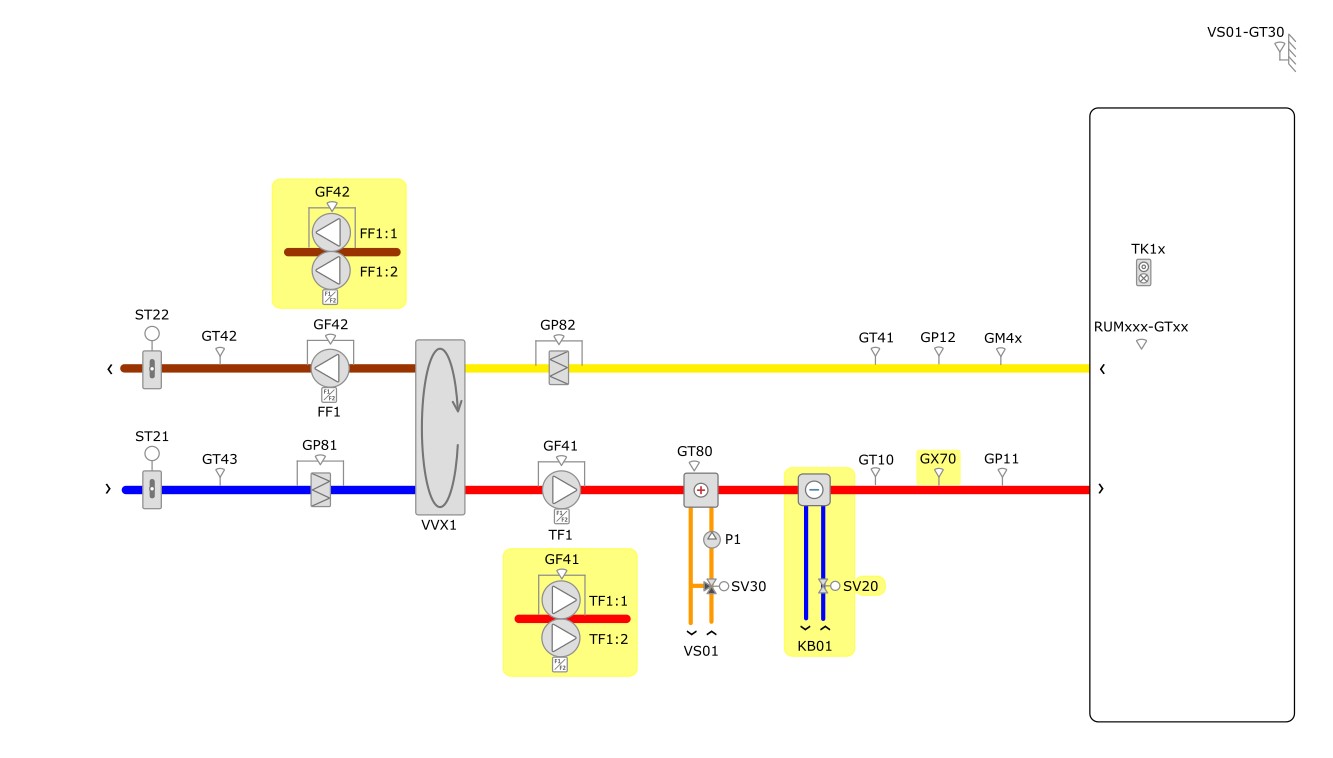 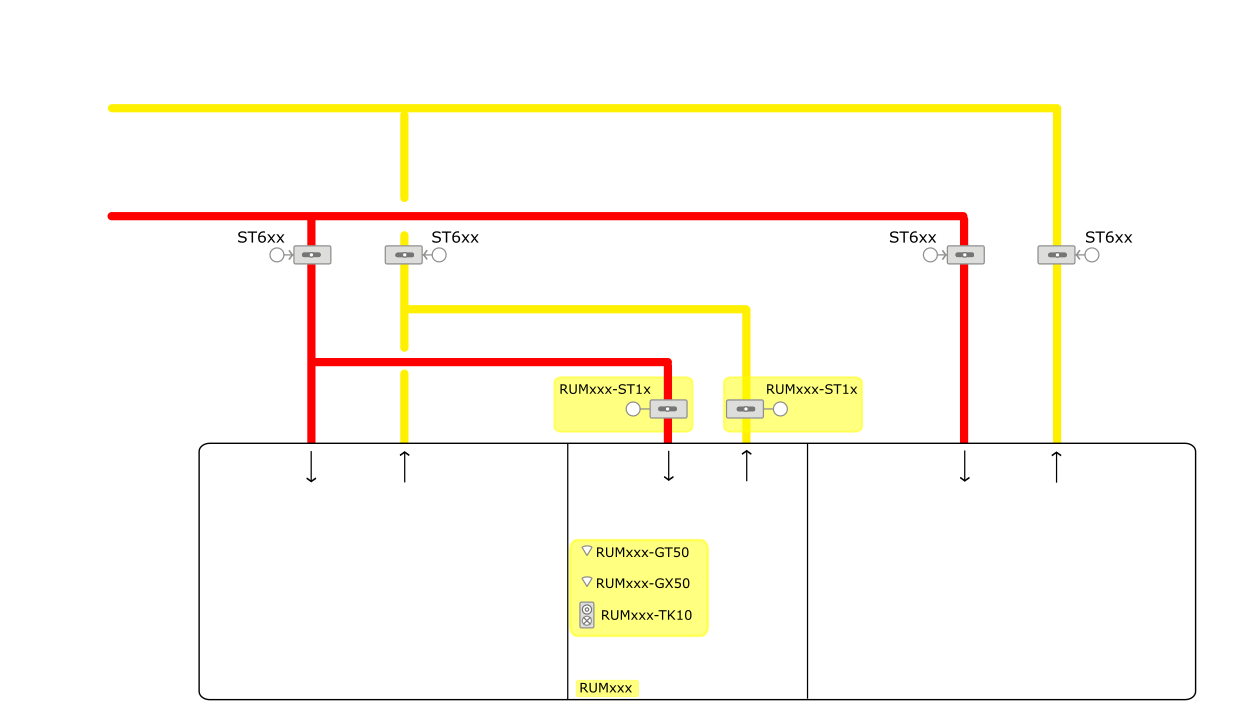 SYSTEMObjektsnr:	xxxxxxxxxxxxBetjänar:	xxxxxxxxxxxxPlacering:	xxxxxxxxxxxxApparatskåp:	ASxxALLMÄNT Manöverfunktioner och börvärden kan överstyras från överordnad funktion (ELF). Överstyrd funktion indikeras i HMI/ÖS via molnsymbol. Dessa funktioner beskrivs i separat dokument. (RA-4054-vx.x)  STYRNINGAggregatet styrs i normalfallet via tidkanal i DDC men även via serviceomkopplare (Från/Auto) och handmanövrering (Till/Från/Auto) i HMI/ÖS.TidsinställningarTidkanaler och kalendrar för drift och nattkyla ställs in i Flextime.PrioriteringsordningFör att rätt funktioner ska ha rätt prioritet tillämpas följande prioriteringsordning av drifttider och manöverfunktioner: Handkörning via fysisk serviceomkopplare (Från/Auto). Handkörning via HMI/ÖS (Till/Från/Auto). Förlängd drift via tryckknapp, närvarogivare eller rumsfuktgivare.Överstyrd drift via ELF-funktion. (Till/Från/Auto). Kalenderstyrning via Flextime till DDC för DRIFT och NATTKYLA (Till/Från/Lokal). Inställd tidkanal i Flextime för drift eller nattkyla till DDC. Tidkanal för drift förreglas av pålarmad anläggning. Prio 1 har högst och 6 lägst prioritet. Se även kapitel Nattkyla i detta driftkort samt för projektet gällande version av ”RA-2134-v.x.x_Underlag_för_integration_i_Citect.pdf” för samordning av funktioner mellan DDC och ÖS.UppstartVid uppstart styrs värmeventilen till öppningsgrad beroende på utomhustemperatur, värmeåtervinning styrs till maximal återvinning oavsett utetemperaturen och avluftspjäll öppnar. Därefter startar frånluftsfläkt (inställbar tidsfördröjning), uteluftsspjäll öppnar (inställbar tidsfördröjning), tilluftsfläkt startar (inställbar tidsfördröjning). Efter avslutad uppstart vidtar normal reglering.Vid stopp stänger uteluftspjäll och avluftspjäll.Funktion för förregling av inbrottslarm  Aggregatet startar enligt tidkanal oavsett inbrottslarmets status.   Om inbrottslarmet var pålarmat vid start och avlarmning inte skett inom inställbartid från start, stoppas aggregatet igen.  Sker avlarmning därefter och tidkanalen fortfarande är till startar aggregatetAggregatet stoppar då pålarmning sker eller tidkanalen slår från.  För provning av funktioner kan signalen för inbrottslarm ställas för hand via HMI/ÖS. Handställd signal indikeras i bild och återgår till autoläge efter en timma. Förlängd driftVia tryckknapp kan aggregatet startas för förlängd drift under inställd tid.Vid förnyat tryck på tryckknappen stoppas timerfunktion.Timerfunktion kan manövreras för hand från HMI/ÖS och timertiden är ställbar från HMI/ÖS.Tryckknapp för förlängd ventilation är placerad i personalrum.Placering projektanpassas.NattkylaNattkylan startar om medelvärdet av inomhustemperaturen överskrider inställd startgräns och följande villkor är uppfyllda:Det är sommarperiod.Tidkanal nattkyla aktiv.Aggregatet ej i ordinarie drift.Aggregatet ej överstyrt via ELF. Utetemperatur (VS01-GT30) lägre än inomhustemperatur med inställd differens.Utetemperatur (VS01-GT30) över inställd gräns.Aggregatet startar, värme och kylventil är stängd och värmeåtervinning är stoppad. Samtliga motorspjäll för behovsstyrning går till sitt injusterade maxläge. Nattkylan stoppar när inomhustemperaturen sjunkit under inställd stoppgräns eller något av övriga startvillkor upphört att gälla. Vid verksamhet med kontinuerlig drift utgår nattkyla. Funktionen skall bibehållas men tidkanal skall nollas.Injusteringsläge maxflödenNär denna funktion är aktiverad styrs luftbehandlingsaggregatet till sina inställda maxtryck och temperaturbörvärdet (GT10) till inställt maxvärde och eventuella forceringsspjäll till sina injusterade maxlägen, under resterande drifttid för den aktuella dagen. Det finns en knapp i HMI med indikering för aktivering/avaktivering injusteringsläge maxflöden per luftbehandlingssystem.Injusteringsläge maxflöde kan även aktiveras via återfjädrande tryckknapp på skåpsfront. Aktiverad funktion indikeras med lysdiod i tryckknapp. Vid förnyat knapptryck återgår funktionen. Injusteringsläge minflödenNär denna funktion är aktiverad styrs luftbehandlingsaggregatet till sina inställda mintryck och temperaturbörvärdet (GT10) till inställt maxvärde och eventuella forceringsspjäll till sina injusterade minlägen under resterande drifttid för aktuella dagen. Temperaturlarm för rum blockeras då funktionen är aktiv.  Det finns en knapp i HMI med indikering för aktivering/avaktivering injusteringsläge minflöden per luftbehandlingssystem.PumpstyrningPumpen kan manövreras manuellt via ÖS/HMI (TILL/FRÅN/AUTO). I läge auto är pumpen i drift enligt övriga villkor i prioriteringsordning nedan.Pump är i kontinuerlig drift vid verklig utetemperatur <5°C. Detta kan inte överstyras av ELF. Pumpen kan överstyras via ELF.  Pumpdrift är blockerad över inställbar utetemperatur. Pumpen startas om värmeventilen öppnar över inställd gräns. Pumpen stoppas om värmeventilen varit stängd i inställbar tid. Pumpen motioneras under 5 minuter efter att den varit stoppad >168 timmar oavsett övriga villkorVerkningsgradsberäkning och larmBeräkning av verkningsgraden utförs när aggregatet är i drift och med temperaturer enligt nedan beräkningsformel:Temperaturverkningsgrad = (frånluft-avluft) / (frånluft-uteluft) *100.Larm för låg verkningsgrad ges om verkningsgraden underskrider inställd larmgräns och följande villkor är uppfyllda:Aggregatet är i drift.Återvinningen i max.Vintertid gäller.Larmet återställs om något av villkoren upphör att gälla.Aktuellt driftfallAktuellt driftfall indikeras på flödesbild och HMI/ÖS: Tidkanal, förlängd drift timer, överstyrning via ELF, förlängd drift på grund av hög fukthalt, förlängd drift närvaro, nattkyla, Injusteringsläge min/max, kylåtervinning, serviceläge och centralt brandlarm.SKYDDFörreglingarServiceomkopplare stoppar aggregatet och ger larm efter inställd tid.Vid återgång till läge AUTO följs aggregatets normala uppstartssekvens.Serviceläge indikeras i bild.Cirkulationspumpen förreglar fläktar när pumpen är i ordinarie drift. Tilluftsfläkten/fläktarna och frånluftsfläkten/fläktarna är korsvis förreglade, förregling återställs via serviceomkopplare.Om aggregatet är utrustat med dubbla fläktar ska förreglingen vara utförd så att larm eller utebliven intern driftindikering från en av fläktarna stoppar hela aggregatet. Aggregatet ska dessutom vara förreglat över samtliga fläktars säkerhetsbrytare.Driftfel cirkulationspump  Driftfelslarm utlöses av någon av följande orsaker:  Konflikt mellan driftindikering och manöverstatus.  Pump i värmesystem ej i drift om utetemperatur understiger +5°C.  Larm från pumpar skapas som konfliktlarm mellan manöver och driftindikering. Om driftindikering saknas ska larm i pumpmodulen användas i serie med hjälpkontakt i säkerhetsbrytare. Reglering ska dock upprätthållas.  SpänningsbortfallUteluftspjäll och avluftspjäll stänger via fjäderåtergång.FrysskyddFrysvakt utlöses vid låg temperatur i värmebatteriets retur och stoppar aggregatet för att undvika sönderfrysning.Frysvaktsfunktionen är utförd i mjukvara.Vid utlöst larm öppnar värmeventilen till 100 %, pump startar, fläktar stoppar och spjäll stänger.Utlöst frysvakt återställas manuellt via tryckknapp i HMI eller ÖS under förutsättning att temperatur i returledningen överstiger +15°C.Rökdetektor/brandlarmUtlöst rökdetektor i tilluften eller centralt brandlarm stoppar aggregatet samt stänger uteluftspjäll, avluftspjäll och brandspjäll.Utlöst rökdetektor och centralt brandlarm indikeras på HMI/ÖS.Efter återställning av rökdetektor eller centralt brandlarm startar aggregatet enligt uppstartsekvens och brandspjäll öppna.Brandspjäll (rök-, brand- och brandgasfunktion)Läge på ställdon ska vara individuellt övervakade både i öppet och stängt läge.Motionering av brandspjäll styrs via tidkanal. Brandspjällsmotionering sker i sekvens.Byggnadens storlek, luftflöde, typ av verksamhet och antal brandspjäll avgör och objektanpassas.REGLERINGTemperaturregleringEfter uppstart börjar temperaturregulatorn att hålla beräknat börvärde vid LBxx- GT1x. Beräknat börvärde min- och maxbegränsas via separata inställningsvärden. Beräknat börvärde påverkas av olika faktorer enligt nedanstående prioritering. 1.Om överordnad styrning (ELF) är aktiverad och aktivt skrivs börvärde från externt system. 2.Beräknat börvärde enligt kurva. Utetemperaturkompenserad tilluftstemperaturreglering via kurva med fyra brytpunkter.  Regleringen sker i sekvens vid ökat värmebehov: 1.Kylventil stänger 2.Värmeväxlarens varvtal ökar 3. Värmeventil öppnar Omvänd funktion vid kylbehovÖverstyrningFör att kunna testa olika funktioner kan den styrande utetemperaturen (VS01-GT30) ställas manuellt i HMI och ÖS. Se driftkort för VS01 för detaljer.TryckregleringUtetemperaturkompenserad tryckreglering i tilluft och frånluft via kurva med fyra brytpunkter. Min- och maxbegränsning. Tilluftstrycket och frånluftstrycket regleras individuellt via varvtalsstyrning av respektive fläkt. Beräknat börvärde påverkas av olika faktorer enligt nedanstående prioritering. 1. Om överordnad styrning (ELF) är aktiverad och aktivt skrivs börvärde från externt system. 2. Beräknat börvärde enligt kurva. Referenstryck tas utanför teknikrum om separata frånluftsfläktar finns i teknikrummet.ReturvattenregleringAggregat i drift: Om returtemperaturen vid frysvakten underskrider inställt värde kommer returvattenregulatorn att ta över styrningen av värmeventilen för att förhindra att frysvakten löser ut, samt larm avges.Stoppat aggregat: Returvattenregulatorn reglerar värmeventilen så att önskad returtemperatur erhålles vid frysvakten.KylåtervinningUnder sommarperiod, då frånluftstemperaturen är 2°C lägre än intagstemperaturen (LBxx-GT43), startas kylåtervinning. Kylåtervinning upphör då frånluftstemperaturen är 0,2 grader lägre än intagstemperaturen (LBxx-GT43).Vid kylåtervinning styrs värmeväxlaren till 100 % och värmeventilen stänger. Funktionen kan aktiveras/avaktiveras från ÖS och HMI. Sommardriftfall Under sommarperiod, då tilluftstemperaturen är högre än börvärdet för rumsmedeltemperatur (VS01-Rumxxx-GTxx), startar sommardriftfall. Sommardriftfallet upphör då tilluftstemperaturen är 2°C lägre än frånluftstemperaturen. Vid sommardriftfall sänks tryckbörvärden för till- och frånluftsfläktarna.  Minsta tid för aktiverat sommardriftfall 30 minuter. Aktiv funktion indikeras i ÖS och HMI. Funktionen kan aktiveras/avaktiveras från ÖS och HMI. Rum med forcering Xxxxrum xxx och xxxxrum xxx är utformade med temperatur- och CO2-styrd forcering. När temperatur och CO2-halt är lägre än inställda startvärden står rummets till- och frånluftsspjäll i sina injusterade lägen för grundflöde. Om rummets temperatur eller CO2-halt stiger över startvärdet öppnar till- och frånluftsspjällen till sina injusterade lägen för forcerat flöde. När både temperatur och CO2-halt sjunkit under stoppvärdet återgår spjällen till injusterat läge för grundflöde. Vid tilluftstemperatur högre än stoppvärde för forcering blockeras funktionen. Xxxxrum xxx och xxxxrum xxx är utformade med forcering via tryckknapp. Via tryckknapp öppnas till- och frånluftsspjällen till sina injusterade lägen för forcerat flöde under inställd tid. Vid förnyat tryck på tryckknappen stoppas timerfunktion. Timerfunktion kan manövreras för hand från HMI/ÖS och timertiden är ställbar från HMI/ÖS.MÄTNINGSFPSFP-talet beräknas med hjälp av kontinuerlig mätning av aktiv eleffekt på till- och frånluftsfläkt och kontinuerlig mätning av luftflöden i till- och frånluftsfläkt.Summan av eleffekten för samtliga fläktar som ingår i ventilationssystemet dividerat med det största av tilluftsflödet eller frånluftsflödet, kW/(m3/s).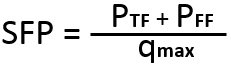 SFP-tal presenteras med 1 decimal i enheten kW/m3/s i HMI och ÖS.INSTÄLLNINGSVÄRDENLARM Larmlistan objektsanpassasYTTRE APPARATLISTA Samtliga yttre komponenter skall förtecknas med korrekt placering. Gulmarkerad text enbart som exempelGrupp nr.BrandspjällInd. ÖppetInd. StängtLarm1ST6xx-ST6xxJaJaJa2ST6xx-ST6xxJaJaJa3ST6xx-ST6xxJaJaJa4ST6xx-ST6xxJaJaJaObjektBenämningGF41Flöde i tilluft, l/sGF42Flöde i frånluft, l/sGT41Temperatur i frånluftkanal, GT42Temperatur i avluftkanalGT43Temperatur i uteluftkanalGM40Relativ fuktighet i frånluftskanalenEM20Aktiv eleffekt samtliga fläktar i systemetObjektBenämningInställningTF1/FF1Tidkanal förskolaTidkanal boende/kontorAggregatet har drifttidsmätning06:00-18:00 måndag-fredagKontinuerlig driftBrandspjälls motionBoende/Kontor: Med aggregat i driftFörskola: Med aggregat avstängtOnsdag 12:00Onsdag 21:00TF1/FF1Frånslagsfördröjning vid ej avlarmad anläggning60 minFF1Startfördröjning frånluftsfläkt 0 min, inställbart mellan 0 och 3 minuter. ST21Startfördröjning uteluftsspjäll Startfördröjning FF1 + 3 min, inställbart mellan 1 och 5 minuter. TF1Startfördröjning tilluftsfläktStartfördröjning FF1 + ST21 + 1 min, inställbart mellan 1 och 3 minuter. GT10Temperaturbörvärde tilluftFörskolaBoende/Kontor(administration)  Ute    /   Tilluft 15 °C / 18,0 °C    5 °C / 18,0 °C  -5 °C / 18,0 °C -15 °C / 18,0 °C  15 °C  /  18,0 °C    5 °C  /  18,0 °C  -5 °C  /  18,0 °C -15 °C / 18,0 °C GT10Minbegränsning av tilluftstemperatur Maxbegränsning av tilluftstemperatur 14,0 °C 18,0 °C ELF frånslagsfördröjning watchdog (ESP1) 120 minTK10Förlängd drift timer120 min.GT80Börvärde retur vid stoppMingräns retur vid driftFrysskydd stoppar aggregat15 °C12 °C 7 °CHysteres för återgång från sommardriftfall Minsta tid för aktiverat sommardriftfall. 2.0 °C, Inställbar 0.5 °C – 5.0 °C 30 minuter, ställbart 5 - 60 min GP11Tryckbörvärde tilluftSänkning av börvärde vid sommarfall Ute     /   Tilluft 15 °C  /   x Pa    5 °C  /   x Pa  -5 °C  /   x Pa -15 °C /   x Pa                  X Pa ( 50% av max)GP11Minbegränsning av tilluftstryck Maxbegränsning av tilluftstryckx Pa  x Pa GP12Tryckbörvärde frånluftSänkning av börvärde vid sommarfallUte      /   Frånluft 15 °C  /   x Pa    5 °C  /   x Pa  -5 °C  /   x Pa  -15 °C /   x Pa                   X Pa  ( 50% av max)GP12Minbegränsning av frånluftstryck Maxbegränsning av frånluftstryck x Pa  x PaP1Blockerad över verklig utetemperatur (VS01-GT30)Öppningsgrad för startStoppfördröjning vid stängd ventilKonstant drift vid utetemperaturPumpmotion10°C 2%10 min<5°C, inställbart mellan +5°C och +15°Cstopp >168 h: 5 minSV30Värmeventilens öppningsgrad under uppstart:Ute      /   Öppningsgrad>5 °C = 0%<5 °C = 30%Kylåtervinning Startvillkor LBxx-GT43 - LBxx-GT41 Stoppvillkor LBxx-GT43 - LBxx-GT41 >2°C <0,2°C Sommarperiod: Maj – september och utetemperaturen (VS01-GT30) överstiger 10 °C Rumxxx-GT50 Start forcering Stopp forcering 22°C 21°C Rumxxx-GX50 Start forcering Stopp forcering 1000 ppm 800 ppm Rumxxx-TK10 Timer forcerad drift 60 min. NATTKYLAObjektBenämningInställningTidkanalmån-fre 22:00-06:00MedelvärdeRum-GT xxInomhustemperatur gräns för startInomhustemperatur gräns för stoppTemp. diff. uteluft- och rumstemperaturUtetemperaturgräns (VS01-GT30)>23 °C<19 °C>6 °C>10 °CREGLERINGSAMTLIGA REGULATORERS PARAM.(Nedan ska samtliga regulatorers parametrar fyllas i efter driftsatt och injusterad regulator)ObjektBenämningInställningEx. GT1xPIDXXXEx. GP1xPIDXXXObjektFörklaringLarmgrupp: Boende/SkolaLarmfördröjningLarmgränsGivarfel Alla analoga givare, inklusive rumsgivare 51 0 min GP11 Tryckavvikelse 41 30 min +/-20Pa GF41/GF42 Flödesavvikelse mellan tilluft och frånluft 41 60 min +/-xx% GP12 Tryckavvikelse 41 30 min +/-20Pa GP81 Högt tryckfall över filter, analog givare, ställbar larmgräns 41 60 min xPa, anpassas GP82 Högt tryckfall över filter, analog givare, ställbar larmgräns 41 60 min xPa, anpassas GT10 Larm sätts endast om utetemperaturen (VS01-GT30) <15°C och aggregatet är i drift. 41 30 min +/-3°C  Rumxxx-GT50 Larm hög rumstemperatur (Larm sätts endast om utetemperaturen (VS01-GT30) <20°C) 41 60 min 2°C högre än startvärde Rumxxx-GX50 Larm hög CO2-halt 41 60 min 100 ppm högre än startvärde för forceringGT80 Returvattenregulator Frysvakt 41 11/41 0 min 0 min <10°C <7°C GX70 Rökdetektor Rökdetektor servicelarm 31 41 0 min 5 min P1 Driftfel Handkörning Larm frånslagen säkerhetsbrytare 11/13 5151 5 min 60 min 60 min ST6xx Brandspjäll i fel läge vid fel i respektive spjäll 41 5 min SO1 Serviceomkopplare ej i Auto 5160 min TF1 Driftfel Handkörning Larm frånslagen säkerhetsbrytare 41 51 515 min  60 min 60 min FF1 Driftfel Handkörning Larm frånslagen säkerhetsbrytare 41 51515 min  60 min 60 min TK10 Förlängd drift >24 timmar 41 5 min Rumxxx-TK10 Forcerad drift >24 timmar 41 5 min VVX Summalarm Låg verkningsgrad 41 41 5 min  60 min <60% VS01-GT30 Handställning 5160 min BeteckningProduktKom.Placering (rumsnummer el. dyl.)LB0X-TF1Tilluftsfläkt EC 400V 5,0A 0-10V, start/stopp via digital signal Fläktrum A3000LB0X-GF41Differenstryckgivare för flödesmätning över fläkt, 24VAC 0–2500 Pa 0-10VBeräkning sker via k-faktor i PLCLB0X-FF1Frånluftsfläkt EC 400V 5,0A 1-10V, start/stopp via analog styrsignal <0.5VFläktrum A3000LB0X-GF42Differenstryckgivare för flödesmätning över fläkt, 24VAC 0–2500 Pa 0-10VBeräkning sker via k-faktor i PLCLB0X-VVX1Värmeväxlare, med internautomatik, varvtalsreglering, summalarm, 230V 2,0A, stopp via analog styrsignal <0,1V, 0-10VFläktrum A3000LB0X-ST21Spjällställdon on/off med fjäderåtergång till stängt läge, 10Nm 24VAC 90 sek gångtidFläktrum A3000LB0X-ST22Spjällställdon on/off med fjäderåtergång till stängt läge, 10 Nm 24VAC 90 sek gångtidFläktrum A3000LB0X-GP81Tryckgivare över filterbank, 24VAC 0–500 Pa 0-10VFläktrum A3000LB0X-GP82Tryckgivare över filterbank, 24VAC 0–500 Pa 0-10VFläktrum A3000LB0X-P1Cirkulationspump värmebatteri med inbyggd varvtalsinställningFläktrum A3000LB0X-GT80Temperaturgivare PT1000 frysskydd utan dykrör <8 sek tidskonstantFläktrum A3000LB0X-SV30Ventilställdon värmebatteri, 24VAC 0-10VFläktrum A3000LB0X-GT10Temperaturgivare PT1000 kanal instickslängd 200mmFläktrum A3000LB0X-GT41LB0X-GM40Kombinerad temperatur- och fukttransmitter kanal, 24VAC 0–100% Rh 0-10V resp. 0–50°C 0-10VFläktrum A3000LB0X-GT42Temperaturgivare PT1000 kanal instickslängd 200mmFläktrum A3000LB0X-GT43Temperaturgivare PT1000 kanal instickslängd 200mmFläktrum A3000LB0X-GX70Rökdetektor med servicelarm 24VACFläktrum A3000LB0X-GP11Differenstryckgivare 24VAC 0-10V 0–500 PaFläktrum A3000LB0X-GP12Differenstryckgivare 24VAC 0-10V 0–500 PaFläktrum A3000LB0X-GN50Rörelsedetektor vägg 24VAC (sluter vid närvaro)Rum NNNNLB0X-GM50Fukttransmitter rum, 24VAC 0-10V 0–100% rhRum NNNNLB0X-TK10Tryckknapp NO med indikeringslampa 24VACKorridor NNNNRUMxxx-GTxxTemperaturgivare rum PT1000(framgår av beteckning)LB0X-ST6xxBrand-/brandgasspjäll 24VAC med ändlägesindikeringarTilluftskanal ovan u.t. i korridor utanför rum NNNNLB0X-ST9xxSpjällställdon modulerande, gångtid <90 sek, 10Nm 24VAC 0-10VFläktrum A3000LB0X-GP1xDifferenstryckgivare 24VAC 0-10V 0–300 PaFläktrum A3000LB0X-SV2xVentilställdon värmebatteri, 24VAC 0-10VFläktrum A3000LB0X-GT12Temperaturgivare PT1000 kanal instickslängd 200mmFläktrum A3000LB0X-ST1xSpjällställdon on/off utan fjäderåtergång, 10 Nm 24VAC 90 sek gångtid